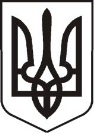 У К Р А Ї Н АЛ У Г А Н С Ь К А    О Б Л А С Т ЬП О П А С Н Я Н С Ь К А    М І С Ь К А    Р А Д АШ О СТ О Г О    С К Л И К А Н Н ЯРОЗПОРЯДЖЕННЯміського голови29.10. 2018 р                                      м.Попасна                                                      № 254                                          Про затвердження  проекту будівництва          Відповідно до п.10 Порядку затвердження проектів будівництва і проведення їх експертизи, затвердженого Постановою КМУ від 11.05.2011 року №560, розглянувши проектно – кошторисну документацію на реконструкцію ігрового футбольного майданчика  зі штучним покриттям в м. Попасна  Луганської області.Затвердити проект будівництва;«Реконструкція ігрового футбольного майданчика зі штучним покриттям в       м. Попасна  Луганської області» Міський голова                                                                            Ю.І. ОнищенкоПоказникиОд. виміруКількістьВид будівництвареконструкціяреконструкціяЗагальна кошторисна вартість будівництва У тому числі: - будівельні роботи-  інші витратиТис. грн.Тис. грн.Тис. грн259,000242,11116,889